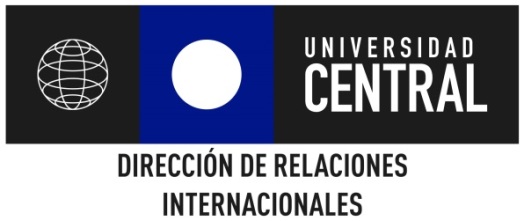 FORMULARIO DE POSTULACIÓN “BECA INTERCAMBIO INTERNACIONAL UCEN”II CONVOCATORIA 2017DATOS DEL POSTULANTE:DATOS ACADÉMICOS:UNIVERSIDAD DONDE REALIZARÁ INTERCAMBIO:Nombre completo:Rut:Fecha de nacimiento:Domicilio: Teléfono:Mail: Facultad:Carrera:Sede: Semestre que cursa:Nombre universidad:País:Ciudad: 